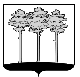 ГОРОДСКАЯ  ДУМА  ГОРОДА  ДИМИТРОВГРАДАУльяновской областиР Е Ш Е Н И Ег.Димитровград   29  августа  2017  года  	   	                                              № 67/821  . О внесении изменений в состав Уставной комиссии при Городской Думе города Димитровграда Ульяновской областиВ соответствии с Положением об Уставной комиссии при Городской Думе города Димитровграда Ульяновской области, рассмотрев обращение исполняющего обязанности Главы Администрации города Димитровграда Ульяновской области Ю.А.Корженковой от 31.07.2017 №01-23/4560, Городская Дума города Димитровграда Ульяновской области второго созыва решила:1. Внести изменения в состав Уставной комиссии при Городской Думе города Димитровграда Ульяновской области, утвержденный решением Городской Думы города Димитровграда Ульяновской области второго созыва от 25.12.2013 №6/67:1.1. Вывести из состава:- Битосова Николая Васильевича, исполняющего обязанности начальника Управления финансов города Димитровграда Ульяновской области (по согласованию);- Журавлеву Ольгу Николаевну, начальника организационно-правового отдела Управления образования Администрации города Димитровграда Ульяновской области (по согласованию);1.2. Ввести в состав:- Битосова Николая Васильевича, начальника Управления финансов, муниципальных закупок и экономического развития Администрации города Димитровграда Ульяновской области (по согласованию);- Воробьеву Наталью Владиславовну, заместителя начальника Управления финансов, муниципальных закупок и экономического развития Администрации города Димитровграда Ульяновской области (по согласованию).2. Установить, что настоящее решение подлежит официальному опубликованию и размещению в информационно-телекоммуникационной сети «Интернет», на официальном сайте Городской Думы города Димитровграда Ульяновской области (www.dumadgrad.ru).3. Установить, что настоящее решение вступает в силу со дня его принятия.